    Лечебная сила Мертвого моря!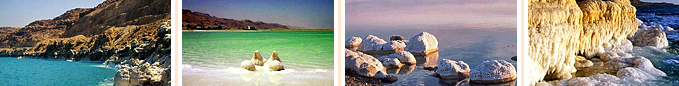 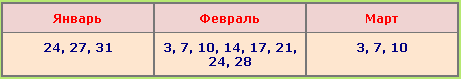 Мертвое море является идеальной курортной зоной для восстановления здоровья! Климат, воздух и вода этого удивительного места являются поистине лечебными, ведь их целительная сила исходит от самой природы…                                                                                                                  Район Мертвого моря – это самая глубокая в мире природная впадина! Она находится на 410 м ниже уровня моря. В связи с этим воздух там гораздо богаче кислородом, чем где-либо еще! К тому же вредные составляющие ультрафиолетового солнечного спектра на такую глубину не доходят, а вода и воздух богаты микроэлементами и бромом. Ну и, конечно же, само купание в теплой воде, которая представляет собой гипернасыщенный раствор соли, позволяет отрешиться от всех забот и дать организму возможность очиститься!                    Мы предлагаем лечение и отдых на базе великолепного пятизвездочного отеля                                 Movenpick Dead Sea Resort & SPAДень 1. Вылет из Киева. Прибытие в Амман. Встреча в аэропорту, трансфер и поселение в отель Movenpick Dead Sea Resort & SPA 5*.  Свободное время.   Ночлег в отеле.День 2.  Завтрак. Посещение лечебного центра отеля. Запланированная встреча с ведущим специалистом клиники в сопровождении дипломированного русскоязычного врача. Осмотр и назначение программы лечения клиенту. Программа лечения будет включать посещения врача, постоянное медицинское наблюдение, пользование солярием, медикаменты по лечению кожных заболеваний по предписанию физиотерапевта, медикаменты по лечению и уходу за инфицированной кожей, массаж и грязевые аппликации (в зависимости от назначения врача), а также вспомогательные процедуры. После консультации с врачом и назначения программы лечения - свободное время для отдыха.   Ночлег в отеле.День 3-7. Завтрак. Лечебная программа, назначенная врачом клиники. В один из свободных дней, в подарок от компании - поездка в столицу Амман, обзорный тур по столице, посещение Восточной и Западной частей города, шопинг.   Ночлег в отеле.		День 8. Завтрак. Трансфер в аэропорт.  Вылет из Аммана. Прибытие в КиевСтоимость тура:Заезд 8 дней/7 ночей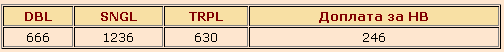 Заезд 15 дней/14 ночей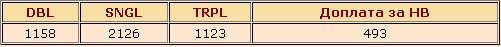 Стоимость включает:• Встреча в аэропорту;                                                                                                                                                             • Проживание в отеле на базе завтраков;                                                                                                                     • Все трансферы по программе;                                                                                                                                            • Организация встречи с врачом клиники Мертвого моря в сопровождении русскоязычного врача;  страховка                                                                                                                                                           Стоимость не включает:• Авиабилеты Киев-Амман-Киев от 450 USD;                                                                                                            • Виза по прилету в аэропорту – 30 USD;                                                                                                                             • Программа лечения*;                                                                                                                                                      • Факультативные экскурсии;                                                                                                                                                         • Личные расходы и сувениры;     чаевые                                                                                                                                                            * Стоимость программы лечения зависит от длительности пребывания и назначенных процедур (в среднем за 1 неделю от 360$ с человека)Ответственная за тур:Менеджер:   Ромас ВикторияТел. 0931281283 , 0668728679, 0504030360viktoriadance14@gmail.com  С  ув. туристическая фирма «Туда-Сюда»